2015.09.07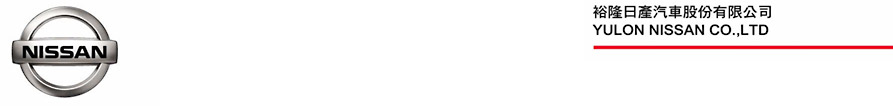 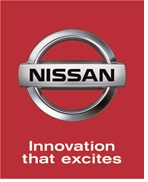 2015 NISSAN大自然嬉遊記開始報名超值報名費 瘋玩2大主題樂園  　連續舉辦六年，每年上萬車主參加的NISSAN「大自然嬉遊記」，今年以「超玩美樂園日」為主題，和台灣南北兩大樂園-六福村、劍湖山合作，於10月9日、10月17日舉辦兩個梯次的活動(註1)。裕隆日產汽車表示，重視你與你愛的人才是生活中最重要的價值，正如同裕隆日產一如往常重視所有車主，今年報名的車主除了可以用399元超優惠報名費獲得價值799元的入園門票，還可獲得限量紀念潮帽，現場更有機會把最大獎-「台北-大阪環球影城雙人遊」帶回家，活動名額有限，歡迎各位車主盡速報名參加(註2)。裕隆日產副總經理李振成說：「對孩子來說，搭乘家長的車出遊，在路程中感受到的每一刻都是人生的新體驗，爸爸的車就像是一座有趣的樂園。為了實現NISSAN重心定義愛的CP值的品牌價值，本次活動讓車主體驗『車＝遊樂園』的樂趣，特別推出『超玩美樂園日』」。本次活動在台灣最大及最受歡迎的六福村、劍湖山兩大主題樂園舉辦，除了以超值的報名費獲得贈品及門票之外，NISSAN特別邀請受大小朋友喜愛的YOYO家族大哥哥大姊姊蒞臨現場，進行精彩的舞蹈表演，也邀請「如果兒童劇團」全新編劇，以「RV小玩咖」獨角仙，領銜演出有趣的生態劇場。車主除了樂園原有的遊樂設施外，另外可欣賞到3D藝術大師-蘇家賢先生，創作令人驚嘆的「GT-R 3D冒險」全新畫作，如此豐富有趣的活動安排，就是希望創造NISSAN與車主的生活新價值。 「大自然嬉遊記-超玩美樂園日」活動從9月1日起開放報名，欲參加者可上活動網站進行報名，或至全省經銷商洽詢及報名，本次活動裕隆日產也準備了豐富大獎，參加的車主除了能獲得超值報名紀念禮(NISSAN超玩美潮帽-成人及兒童款任選)，現場還有機會把最大獎「台北-大阪環球影城雙人遊」等多項驚喜好禮帶回家，活動名額有限，歡迎各位車主報名參加。註1：註2：以上金額均為新台幣，更多「2015 NISSAN大自然嬉遊記」活動詳情，請洽NISSAN官網：www.nissan.com.tw。# # #聯絡方式：裕隆日產汽車股份有限公司 公關室媒體專線：0800371171公司網站：www.nissan.com.tw日期地點報名時間10/9 (五)六福村主題遊樂園9/1(二)起至10/2(五)17:00止10/17 (六)劍湖山世界主題樂園9/1(二)起至10/2(五)17:00止